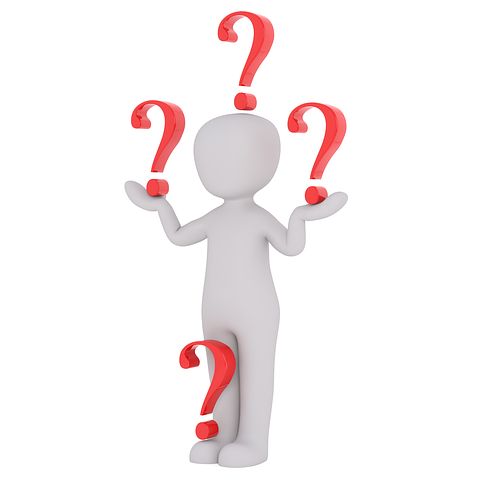 Formulieren Sie fünf Fragen an Ihre eigene Person in Bezug auf das Studium, die anstehende Praxisphase und den bestehenden Berufswunsch „Lehrperson“. Die Fragen beziehen Sie im Anschluss an das Praktikum in die Reflexion mit ein.12345